Si bien, quienes nos encontramos en esta banca de la gente pertenecemos al Barrio Los Horneros, en realidad representamos también a vecinos de distintos sectores de la ciudad de Pigüé, que vemos afectada nuestra vida cotidiana por las actividades de distintos locales nocturnos.En nuestro caso, vivimos en un sector de la ciudad que se encuentra en pleno desarrollo urbano, siendo una zona alejada del radio céntrico, y que tiene características de un barrio familiar y tranquilo.Desde hace unos meses, el municipio permitió la habilitación de un bar, y a partir de este momento comenzamos a reunirnos con distintos actores políticos, del ejecutivo, legislativo, dueños del local, policía, defensor del pueblo, etc, ya que la actividad de dicho establecimiento afectó seriamente el descanso y la calidad de vida de los vecinos.A partir de todo este recorrido, hemos observado que existen contradicciones o vacíos legales en las normativas locales, que dificulta o limita el accionar político para regularizar esta situación.  Por ello, y junto con otros vecinos, nos reunimos espontáneamente para buscar una alternativa que permita el desarrollo comercial sin afectar nuestra calidad de vida. De esta forma, el pedido de esta banca de la gente es para plantear distintas modificaciones a dos ordenanzas que se relacionan entre sí: la de ruidos molestos y la de nocturnidad. MODIFICACIONES ORDENANZA RUIDO MOLESTOSORDENANZA Nº 6056/2012Cuando hablamos de la Ordenanza de Ruidos molestos hacemos referencia a la norma que regula todas las actividades que estén acompañadas o que produzcan ruidos o vibraciones, como talleres mecánicos, transporte, caños de escape, maquinas viales, etc. En nuestra presentación, y debido a que lo que nos convoca es la emisión de ruido de los locales nocturnos, solo vamos a plantear algunas apreciaciones relacionadas con ese aspecto, dejando de lado lo que tiene que ver con talleres, autos, etc.El principal inconveniente que encontramos en la ordenanza que hoy se encuentra vigente en nuestro distrito es que existen dos artículos que claramente se contradicen, y que genera un vacío legal que afecta siempre a una de las partes involucradas.Si tomamos el Articulo N° 4 de la Ordenanza Nº 6056/2012, observamos que se establecen niveles de referencia (aquí ya la palabra referencia es ambigua, porque no habla de niveles máximos permitidos), y se establece una diferenciación entre zonas, horarios, y días hábiles o fines de semana y feriados. De esta manera el artículo dice: 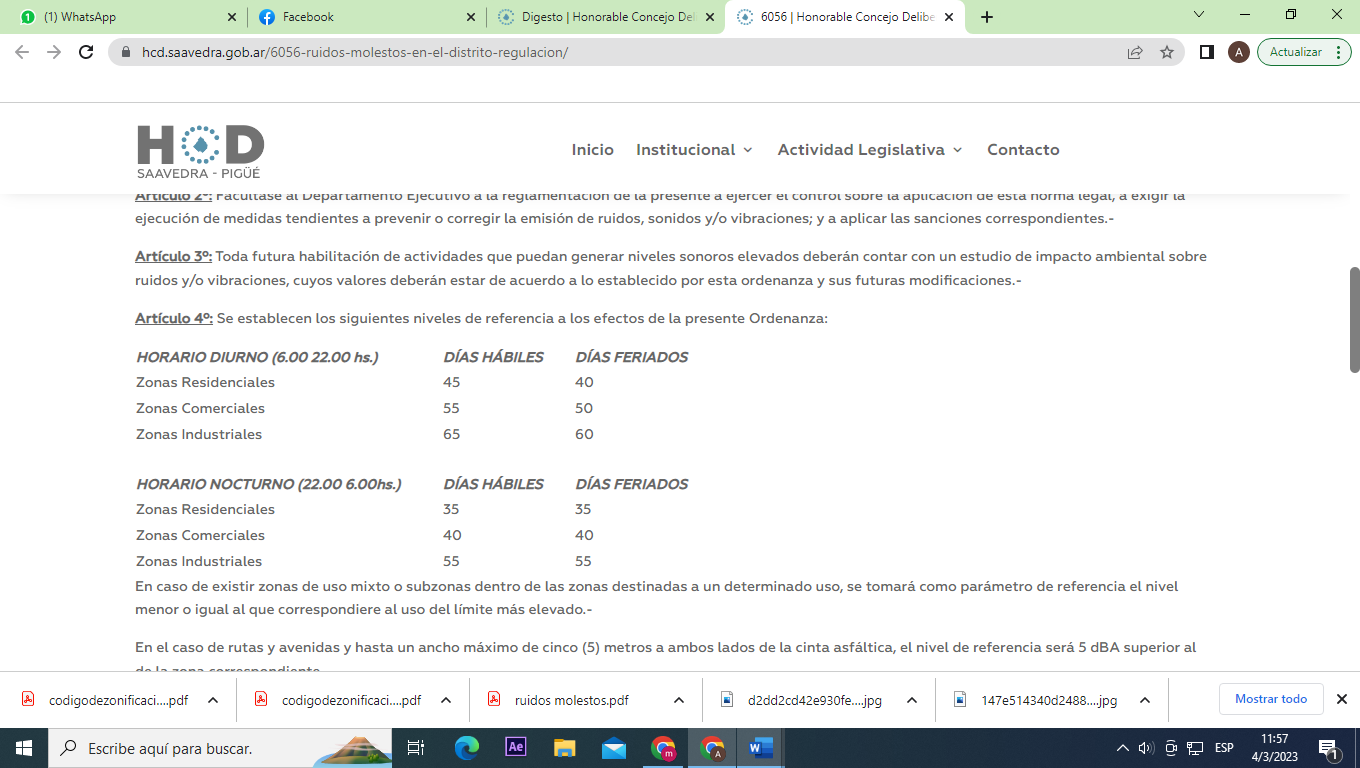 Claramente este es un artículo que nos parece sumamente razonable, ya que establece los DBL de referencia según zonas (no es lo mismo la zona comercial, la industrial, que la residencial); según los días y según los horarios diurnos o nocturnos. Sin embargo, volvemos a hacer hincapié en que, en vez de decir niveles de referencia, debería decir niveles máximos permitidos, para ser más específicos no dejar a libre interpretación de quien haga uso de ella. Pero además de esta ambigüedad, esta ordenanza plantea otro problema, y es que en el Artículo N°9 establece “Se fija en 90 dBA el nivel sonoro máximo admisible en lugares abiertos o cerrados, públicos o privados, destinados a reuniones, espectáculos o audiciones musicales. En lugares destinados a la concurrencia de niños el valor máximo será de 75 dBA”. Cuando nosotros leímos esta ordenanza, entendíamos que tal vez este articulo hacía referencia a aquellos espectáculos masivos, como los recitales que se hacen en el parque, o en la calle por ejemplo cuando son los carnavales, o algún baile organizado por los Clubes, etc. Sin embargo, como también dice “reuniones” entra todo, incluso la reunión que estamos teniendo nosotros ahora. Nuevamente es un artículo que está redactado de una forma poco clara, poco precisa, y que deja la posibilidad de realizar distintas interpretaciones. ¿Entonces? ¿El valor de referencia de ruidos molestos en nuestro distrito es 30 o 90? Porque cuando los vecinos nos vemos afectados, obviamente suponemos o pretendemos que esté vigente el Articulo N°4, pero quienes son los dueños de los locales nocturno pretenden que se ponga en vigencia el Artículo N°9, entonces acá entramos en una contradicción que plantea la misma ordenanza, y que deja un vacío legal que afecta principalmente a quienes habitamos cerca de estas actividades.Esta situación en la que se encuentra nuestro barrio, nos ha llevado a buscar y leer mucha información sobre cantidad de DBL permitidos, leyes nacionales, provinciales, Normas IRAM, ordenanzas de otros municipios. Y toda esa información que fuimos buscando y recolectando nos permitió elaborar algunas consideraciones que nos gustarían que los concejales tuvieran en cuenta a la hora de rever esta ordenanza:Para brindar un poco de información, nos gustaría aclarar que:En una charla normal, entre dos personas, el nivel de DBL es entre 50 y 60, como para que puedan tener algunos valores de referencia.La OMS considera que los niveles de exposición al sonido de una persona no deben nunca superar los 70 decibeles, ya que el oído humano puede tolerar y asimilar ese nivel de sonido sin ser dañado de manera temporal o permanente, pero cualquier sonido por arriba de ese volumen sonoro es peligroso y posiblemente genere algún tipo de lesión a la persona, especialmente si es expuesta al sonido de manera constante.Cuando buscamos ordenanzas de otros distritos, observamos que existen algunas que establecen niveles máximos permitidos, y otras ordenanzas que hacen referencia a la Norma IRAM 4062 de ruidos molestos, que establece precisiones técnicas acerca de cómo medir, qué instrumentos utilizar para medir los DBL, cuál es la variación permitida según las zonas, los horarios y los días, etc.La norma IRAM plantean tomar como referencia el ruido de fondo o ruido ambiente de la zona en cuestión, y sobre ese ruido -y dependiendo de la zona, los horarios y los días-, se permite una variación que va desde -5 (zona rural u hospitalaria); 0 (zona suburbana con poco transito); 5 (zona urbana residencial); 10 (zona industrial liviana o rutas principales); 15 (centro comercial o industrial); 20 (zona predominantemente industrial).Por lo tanto, las dos opciones que hay al momento de redactar la ordenanza es poner valores máximos permitidos (como los que establece el Artículo N°4 de la ordenanza vigente en nuestro distrito)  o seguir la norma IRAM para lo cual será necesario realizar un informe sobre el ruido ambiente del lugar donde se va a emplazar la actividad, para luego determinar según la zona, el día y el horario, los DBL permitidos por encima de ese valor de referencia.Por ejemplo, hemos tomado mediante aplicaciones con el celular los DBL de nuestro barrio en horario nocturno, y nos da un promedio de 30, y en horario diurno un promedio de 50. Si tomamos la norma IRAM y suponemos que nuestra zona es suburbana con poco tránsito, el valor debería quedar igual. Si consideramos que somos una zona urbana residencial el valor sería 35 DBL por encima se eso, o sea serian 35 DBL permitidos en horario nocturno. Hoy se están tomando mediciones que superan los 80 DBL, o sea mas del doble de lo que establece esta norma.Si nos regimos por la norma IRAM, es importante poder determinar en qué condiciones se va a tomar este ruido de fondo o de referencia, ya que si se toma justo en un momento donde hay una maquina vial trabajando o donde hay dos perros ladrando al lado del técnico, los valores van a ser más altos, y no van a ser representativos del lugar. También respetar los horarios en los que luego se va a realizar la actividad. Por ejemplo, si estamos hablando de locales nocturnos, necesitamos que estos informes se realicen en esos horarios, y no durante el día donde el nivel de DBL obviamente está más alto.Con esto queremos decir que si la ordenanza va a tomar como referencia la norma IRAM, es sumamente importante que en el articulado quede establecido y especificado cómo se tomará este ruido de fondo, ya que si el ruido ambiente esta distorsionado y no es significativo del lugar, luego las variaciones que se planteen también van a estar desfasadas. También hay que tener en cuenta cómo son los instrumentos de medición, ya que se tratan de equipos integrados, lo que quiere decir que durante un lapso de tiempo toman todo el sonido y luego realizan un promedio, distinguiendo los niveles mínimos y máximos. Por ejemplo si mientras de esta midiendo pasa una moto, o una maquina vial, los instrumentos toman ese sonido y lo promedian por lo cual ese dato va a estar afectado. Por eso es importante que se tengan en cuenta todos los datos que se arrojan, niveles mínimos, niveles máximos (que serían los picos más altos) y el promedio. Finalmente, y a partir de la lectura de distintas ordenanzas, hemos observado algunos puntos que nos parecen que son interesantes para introducir en las futuras modificaciones que se puedan hacer a la ordenanza de ruidos molestos Entre ellos podemos plantear:los locales nocturnos deberán aislar sus establecimientos con material adecuado para evitar que los ruidos trasciendan al exterior, de tal manera que a una distancia de 0,50 y 4 mts de las paredes limítrofes y /o en los ambientes contiguos no se registren ruidos o sonidos superiores a cuarenta y cinco (40) decibeles en el horario de 22 a 6 hs; y un nivel máximo de ruido en el interior de local que no podrá superar los setenta 70 decibeles en la escala A. Esto es posible si se realiza un tratamiento acústico del lugar, como sucede por ejemplo con las salas de ensayo, de grabación, o las radios. Cuando hablamos de interior del local, no hacemos referencia a patios o lugares a cielo abierto, en los cuales el nivel de sonido deberá ser mucho menor o nulo, ya que afecta directamente a las viviendas linderas.  En los locales y salones se deberá evitar la fuga de sonidos del ámbito o lugar donde se producen, dotándolos del revestimiento acústico necesario, debiendo en todos los casos presentar certificaciones del profesional interviniente sobre el tratamiento realizado ante la secretaria correspondiente; previo a la obtención del certificado de aptitud técnica que otorga dicha área. Previo a la habilitación de locales o salones en los que se pase música, deberá el propietario presentar Declaración Jurada de los equipos de sonido que se instalaran, indicando niveles de máxima potencia.MODIFICACIONES ORDENANZA QUE REGLAMENTA LAS ACTIVIDADES RELACIONADAS CON LA NOCTURNIDADORDENANZA Nº 4777/02Los últimos puntos que nombramos más arriba, están relacionados también con las condiciones que se exige a los locales nocturnos para su habilitación. Por lo tanto, también implica la evaluación y la modificación de otra ordenanza que en nuestro Distrito es la 4777/02 que reglamenta las actividades relacionadas a la nocturnidad.También, al estudiarla, entendemos que esta ordenanza plantea varios inconvenientes que sería interesante que se pudieran reveer.  Uno de ellos es que, en el Artículo 1° se enumeran los distintos tipos de locales nocturnos que regula la ordenanza (confiterías bailables, Boites, Bailantas, Salones de baile y Similares; Cabarets, Clubes Nocturnos y Similares; bares, Pooles, Pubs y Similares) pero no especifica qué se entiende por cada uno de estos lugares.. es decir qué es lo que diferencia una habilitación de otra, o qué cosas están permitidas en uno u otro local según la habilitación que tenga.Entonces, particularmente en nuestro barrio se habilitó un bar, pero que funciona como boliche, ya que es sabido públicamente que es un lugar donde la gente está parada, bailando, hay pocas mesas y sillas. Y obviamente, no es lo mismo un lugar donde la gente está sentada, conversando y tomando algo, con una música ambiente de fondo; que un lugar donde están bailando, la música esta más alta, hay mayor cantidad de gente porque al estar parados la capacidad es mayor, etc.Sin embargo, cuando vamos a plantear esto, las autoridades e incluso el mismo Juez de Faltas nos dicen que en ningún lugar dice que en un bar los clientes no pueden estar parados o bailando. Entonces entramos en el famoso dicho “hecha la ley hecha la trampa”, porque por ejemplo en nuestro barrio, por la zonificación que tenemos, no se pueden habilitar boliches…. en cambio, se habilitó un bar, que tiene la habilitación como “bar, pub con expendio de bebidas”, pero que funciona en realidad como un boliche.Por lo tanto, creemos necesario en primer lugar que la ordenanza 4777/02, que tiene una muy mala técnica legislativa, y que además deja muchos aspectos a la interpretación de quien la lea, sea más específica en cuánto a qué cosas están permitidas y qué no, según las distintas habilitaciones que se otorgan. Otro punto que creemos que es importante determinar para también diferenciar las distintas habilitaciones son los horarios de funcionamiento, ya que en la actualidad, sea un boliche o una pizzería, por ordenanza todo está habilitado para funcionar hasta las 6 de la mañana. Creemos que sería bueno que, al igual que con la ordenanza de ruidos molestos, se puedan determinar días y horarios de cierre según las zonas donde estén emplazados los locales, teniendo un mayor limite horario para quienes se encuentran en zonas comerciales; y un límite horario más restringido para quienes se encuentran en zonas residenciales o residencial tranquila. Un mayor limite horario para los fines de semana, y un horario mas restringido para los días de semana. Tambien consideramos que es necesario que la ordenanza determine la capacidad de cada uno de estos lugares. En la actualidad la capacidad de los comercios la determina un informe técnico que debe realizar el propietario del lugar. Nosotros hemos visto informes donde por ejemplo se cuentan los mts2 cubiertos y los mts cuadrados semicubiertos o descubiertos que son los patios, se suman y se establece una formula de 1 persona por mt2. Por ejemplo si hay 150 mt2 cubiertos y 150 mt2 de patio, la capacidad del lugar es de 300 personas. En este punto observamos dos cosas; en el invierno los patios no se usan, y sin embargo la capacidad permitida de ingreso de personas sigue siendo la misma que cuando se tienen en cuenta los metros semicubiertos. O sea que siguiendo con el ejemplo anterior estaría permitido el ingreso de 300 personas en 150 mt2.Y otro punto a tener en cuenta es que, en los casos de las pizzerías, restaurantes, pub, bares, se debe considerar el mobiliario, ya que deberían haber mesas, sillas, etc que ocupan lugar. Por lo tanto la formula de 1 persona por metro cuadrado no seria la correcta, sino que debería ser 1 personas cada 2 o 3 mts2. No sería el caso de los locales bailables que obviamente, aunque tienen un sector de mesas, la mayor parte de sus instalaciones son pistas de baile donde tal vez la formula 1 persona x mt2 sí sería correcta.Mas allá de que la capacidad permitida impacta en el entorno, ya que no es lo mismo que se convoquen 300 personas en un lugar o 150; vemos que esto también es necesario para garantizar la seguridad de los concurrentes, sobre todo en caso de tener que salir de forma abrupta por algún accidente o siniestro que se de en el lugar. Otra cosa que nos parece importante incorporar a esta ordenanza son los salones de fiesta, ya que, en el transcurso de estos meses, muchos vecinos de distintas zonas de la ciudad que están cerca de dichos salones, se han acercado a nosotros para comentarnos también los inconvenientes que sufren a partir de la música, los gritos, la circulación de autos, etc, afectando su descanso. En la ordenanza que citamos, no se nombra este tipo de salones, por lo tanto, no tienen horario de cierre, ni medición de ruidos molestos, ni se les exige un tratamiento acústico, etc. Finalmente, revisando otras ordenanzas, hemos encontrado opciones interesantes que entendemos que se pueden incorporar a la de nuestro distrito. Por ejemplo:Para la habilitación y funcionamiento de los establecimientos nocturnos, sea cual fuere la denominación que se les asigne, los propietarios, titulares u organizadores deberán tramitar previamente un CERTIFICADO DE FACTIBILIDAD DE LOCALIZACION para la radicación y uso del suelo ante la secretaria que corresponda. Esto hoy está vigente, pero lo que pretendemos agregar es que el mencionado Certificado tenga una vigencia de 180 días corridos desde su expedición por el funcionario competente, con la posibilidad de renovarse por 180 días más. En los casos que con posterioridad a la habilitación se comprobare que la actividad origina inconvenientes o se ha modificado su origen, se podrá dejar sin efecto la habilitación y se podrá adicionalmente proceder la inmediata clausura del local.Toda habilitación tiene un plazo de vigencia determinado y no genera derechos adquiridos para la continuidad de rubro.Para terminar, nos parece importante mantener el Articulo 25 de esta ordenanza, que establece que “El Municipio podrá rechazar los pedidos de factibilidad de radicación cuando a juicio, la actividad que se pretenda desarrollar pueda afectar la tranquilidad pública o la calidad de vida de la zona, así como el tránsito vehicular y peatonal por la concentración de público en los sectores próximos a los locales o establecimientos propuestos”; ya que en la actualidad es el único punto de toda la reglamentación local que resguarda los derechos de los vecinos de vivir en un lugar tranquilo, sin que se afecte la calidad de vida. Para finalizar, queremos volver a resaltar que estas observaciones que estamos realizando las hacemos con la intención de que las actividades nocturnas se puedan realizar, pero en un marco de convivencia y de respeto por los vecinos de la zona.En ningún momento nosotros estamos planteando que se cierre todo, porque entendemos que la gente tiene que salir, los jóvenes tienen que salir, los propietarios de los locales tienen que trabajar, etc. Simplemente pedimos que se regulen para que el derecho de unos no interfiera en el de otros.Sabemos que después de esta exposición, y cuando estos casos toman estado público, mucha gente opina, sobre todo en las redes sociales, y mucha gente lo hace sin saber exactamente la situación particular de los afectados. Hemos leído comentarios del tipo “no viven ni dejan vivir” “váyanse a dormir al parque” “se olvidaron de cuando fueron jóvenes”, etc. Y la verdad que queremos decirles a Uds. y a toda la comunidad de que si hacemos todo esto es porque la situación realmente lo amerita, y porque no es solamente un capricho de alguien que le molesta un poquito la música. Acá estamos hablando de personas que a partir de tener un local nocturno o un salón de fiesta al lado de su casa tuvieron que empezar a medicarse para poder dormir, siendo personas sanas. Hablamos de vecinos que los fines de semana se van a dormir a casa de algún familiar porque al otro día a las 6 de la mañana tienen que entrar a trabajar. Hablamos de vecinos que se quedan en su casa, pero no duermen hasta las 5 de la mañana, y al otro día a las 6, con solo una hora de sueño, se van al trabajo. Y muchos de ellos trabajan con maquinarias, con herramientas que implican que las personas que las manejan estén concentradas, descansadas. Hay vecinos que, para acostarse a dormir en su propia casa, todos los fines de semana se ponen tapones en los oídos. Hoy vecinos que prenden artefactos para tapar el ruido de la música, aumentando el gasto en energía eléctrica. Entonces esto no es un capricho, no es un tema menor, no es una cuestión de mala onda. Si realmente llegamos hasta acá, es porque hay una situación que esta afectando la salud física, psíquica y emocional de quienes se ven afectados por estas actividades. Agradecemos este espacio de escucha, de participación y quedamos a disposición para que, si Uds. lo desean poder contar las experiencias particulares de cada vecino, colaborar en las mesas de trabajo o lo que los Sres. concejales consideren oportuno.